L’eau – une ressource caché!        L’eau, l’eau partout?Le Canada a environ ______ % de l’eau frais dans le monde Parce que le Canada a tellement d’eau, le gouvernement le vend maintenant !Comment l’eau peut-il être transportée aux autres pays?   L’utilisation de l’eau dans l’industrie primaire:Qu’est-ce que la fracturation hydraulique?Pourquoi utilise-t’on tellement d’eau dans le processus? Combien utilise-t’on dans un “frack”?Quels impacts environnementaux cause-t’il? L’utilisation de leau dans l’industrie secondaire: 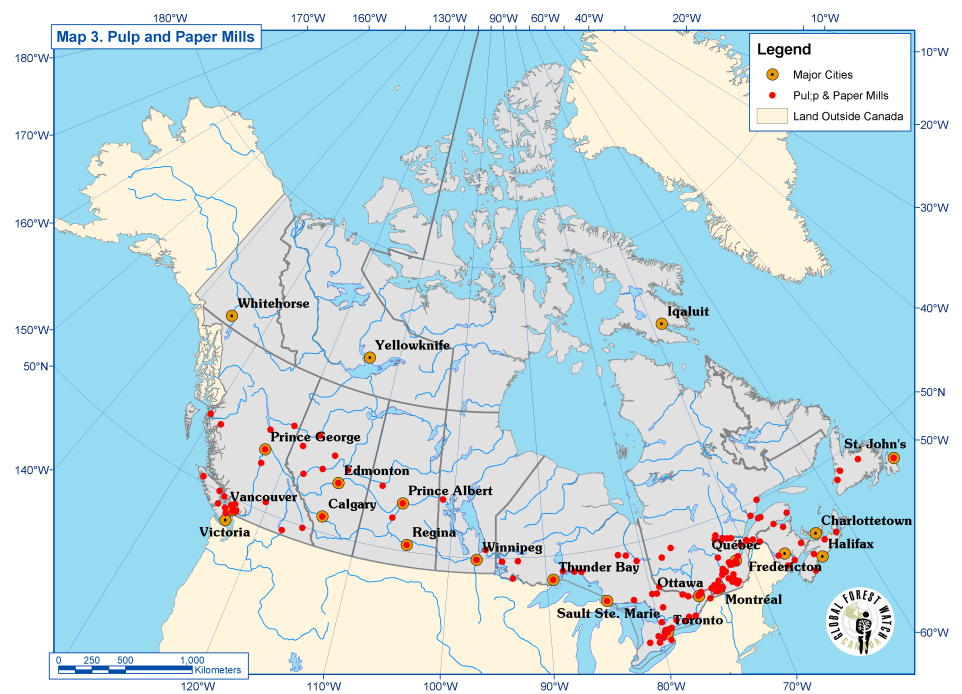 Qu’est-ce que l’eau caché?Donnez 3 exemples de l’eau caché dans notre vie de chaque jour: LES ENJEUX LIÉS A L’EAU: L’eau comme ressource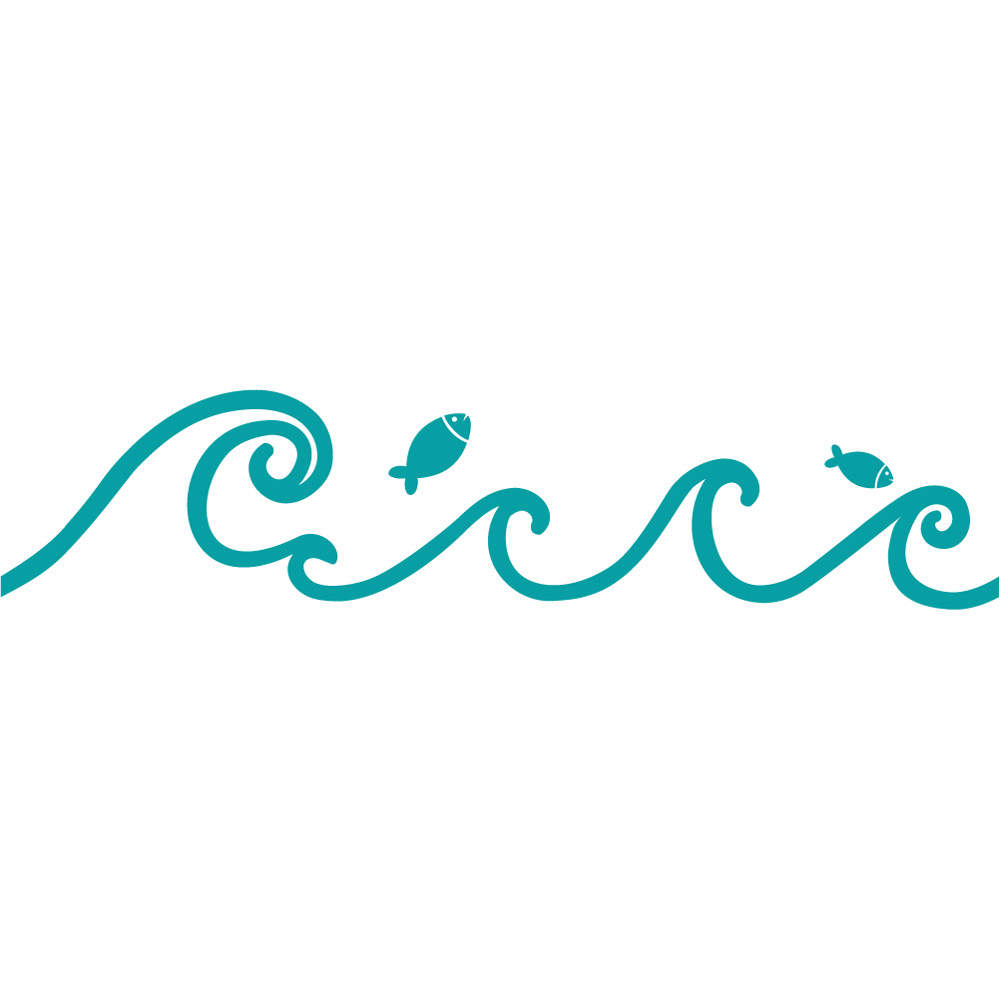 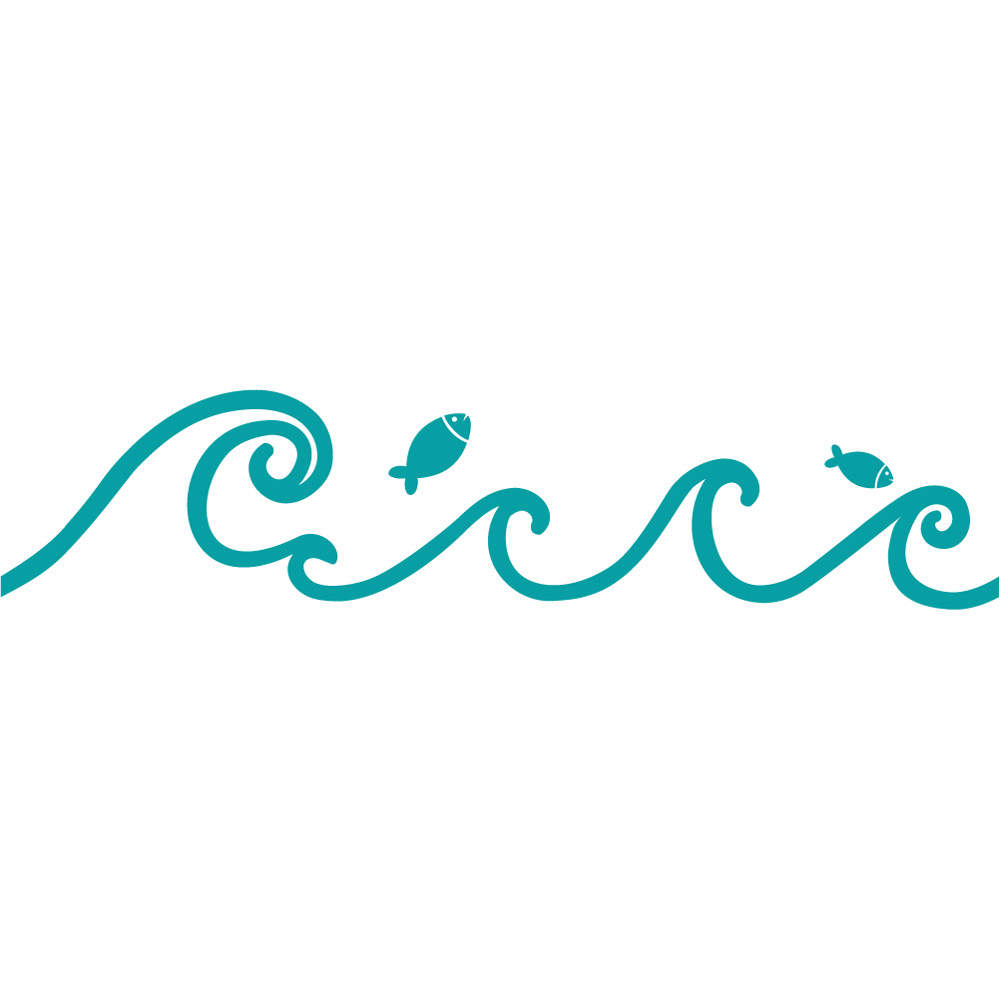 Lire les cartes: http://www.wri.org/our-work/project/aqueduct1. Choisissez une carte dans les conditions actuelles pour analyser. Quel est le sujet?Qu'est-ce qu'il montre? 	Quels pays sont avantantagés et lesquels sont désavantags? Pourquoi pensez-vous que c'est le cas?2. Choisissez une carte dans les conditions au futur pour analyser. Quel est le sujet?Qu'est-ce qu'il montre? 	Quels pays sont avantantagés et lesquels sont désavantags? Pourquoi pensez-vous que c'est le cas?3. Pensez-vous que le Canada devrait exporter l'eau aux autre pays qui en ont besoin? Expliquez l'opinion d'un écologist et d'un politicien? Sur quel côté êtes-vous?LE PROBLEMELE CAUSE LA SOLUTION 